23. apríla 2017 o 13,00 hod.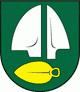 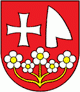 SILADICE – ZAVARVážení športoví priatelia,dovoľte mi, aby som vás v mene výboru Telovýchovnej jednoty Družstevník Siladice pozval na majstrovský futbalový zápas MEVASPORT Oblastných majstrovstiev na domácom trávniku v jarnej časti ročníka 2016/2017.Privítame u nás hráčov, funkcionárov a fanúšikov futbalového mužstva OŠK Zavar. V jesennej časti ročníka 2016/2017 sme sa s dnešným súperom stretli na súperovom ihrisku dňa 24. septembra 2016 a remizovali sme 2:2, keď góly za naše mužstvo zaznamenali Martin Laurinec a Michal Mesároš.V minulom kole naši futbalisti zvíťazili na ihrisku v Zelenči 6:3, keď tri góly vstrelil Martin Laurinec a po jednom Peter Varga, Ondrej Sekereš a Ľuboš Lančarič . Mužstvo zo Zavara  hralo na domácom ihrisku s Cíferom a vyhrali 2:0. V súčasnosti je domáce mužstvo na 4. mieste so ziskom 41 bodov, náš súper je na 3. mieste so ziskom 45 bodov.Mládežnícke družstvá odohrajú svoje zápasy v sobotu 22. apríla 2017 na domácom trávniku. Prípravka o 10,30 hod. s Križovanmi, žiaci FC Horses o 14,00 hod. so Sláviou Trnava  a dorast FC Horses o 16,00 hod. s Veľkými Kostolanmi.Naši muži nastúpia pravdepodobne v tejto zostave :Dúcky, Richnák, Fančo I., Rau, Horváth,Varga, Sekereš O., Laurinec, Mesároš, Beránek, Fančo B. Na striedanie sú pripravení Trnovec, Ertl, Lopúch, Kupec, Lančarič F., Sekereš J., Lančarič M., Neštický a Lančarič Ľ. Tréner mužstva je Daniel Rau.Zápas povedie ako hlavný rozhodca pán SlížNa čiarach mu asistuje pán Ondriga a pán PolakovičPrajeme vám príjemný športový zážitok v duchu fair play.Pre prehľad uvádzame tabuľku prvého mužstva:Tabuľka oblastných majstrovstievpor.klubz1x2 skóre skóre skórebody1. TJ Družstevník Horná Krupá221543  60:18492. TJ Družstevník Voderady221444  50:23463. OŠK Zavar221435  61:25454. TJ Družstevník Siladice221255  64:39415. ŠK Cífer 1929221327  39:26416. OŠK Dolná Krupá221246  44:25407. ŠK Slávia Zeleneč221309  69:45398. TJ Družstevník Dechtice221219  45:33379. OFK Majcichov221066  30:243610. MTK Leopoldov226610  30:352411. TJ Slovan Červeník227213  38:482312. FK Šulekovo216312  43:502113. TJ Slovan Veľké Orvište215412  31:611914. TJ Družstevník Dolný Lopašov224414  24:551615. ŠK Borovce224315  20:601516. TJ Družstevník Brestovany221318  19:1006